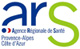 Direction de l’organisation des soinsDépartement Offre hospitalière / Service Stratégie médicale					           APPEL A PROJET Staff MPS 2023Personnes ressources AAP au sein de l’ARS-PACA		M. Olivier BERNARD	olivier.bernard@ars.sante.fr 		      						        		DOSSIER DE CANDIDATURE-----------------------------------------------------------------------------------------------------------------------------------------------------------INTITULE DU PROJET« Appel à projet régional visant le renforcement des staffs médico-psycho-sociaux dans les maternités de PACA »ETABLISSEMENT DE SANTERESPONSABLE DU DOSSIERPrésentation synthétique du projet et de ses finalités ; attendus sur les parcours de soins des femmes enceintes et des parents (en quelques lignes – renvoyer au dossier libre pour plus de détail)Pour les Ets déjà retenus sur AAP Staffs MPS 2021 et/ou 2022 merci de préciser en quelques lignes les moyens déjà mobilisés. Pertinence du projet au regard des besoins du territoireArticulation et partenariats avec les autres acteurs de la périnatalité, sanitaires, sociaux et médico-sociaux Synthèse du dimensionnement et fonctionnement des équipes (en quelques lignes – renvoyer au dossier libre pour plus de détail)Modalités de suivi et d’évaluation de l’activitéSynthèse du chiffrage financier, (à détailler si non détaillé dans le dossier libre).Montant sollicité auprès de l’ARS-Paca (- Préciser la part relative en fonctionnement pérenne RH ; - Le cas échéant, part relative à l’investissement, uniquement lors du démarrage la 1ère année ; - Eventuels co-financement / Mutualisation)Calendrier prévisionnel de mise en œuvre, avec le cas échéant un découpage par tranches Date et Signature du représentant légal : Dépôt et date limite des candidatures :Les dossiers de candidature doivent être déposés jusqu’au    25 novembre 2023, 17h00  inclus,    par mail à l’adresse suivante :ARS-PACA-DOS-DOH@ars.sante.frLe dossier de candidature sera composé :Du présent document complété par vos soins ;Une note de présentation libre des propositions opérationnelles de renforcement des staffs comprenant comme critères clés :Les propositions d’amélioration de l’organisation et du fonctionnementLes actions en matière de partenariat et communicationD’un budget estimatif détaillé (coût chargé du personnel notamment, …).N° FinessNom de l’établissementReprésentant légalAdresseTéléphoneMail Direction GénéraleNOMPRENOMFONCTIONTELEPHONEMAILTerritoire ciblé par le projetTerritoire ciblé par le projet